泰国北清迈大学工商管理博士学校介绍北清迈大学Wna-tinghaihienrstp) 简称:NoU;创办于1999年,座落于泰国清迈府杭东区,校园占地1000多亩,花园式的校园环境清丽静说。NCu目前拥有6个学院.20多个专业.10个硕土点和2个博士点是一所国际型小众精品大学;除了秦国本地学生。还有来自美国。加拿大本芬兰、瑞典、荷兰、中国.韩国以及印度等国家的留学生,不同的学院采用不同种类语进行教学,有泰文课程。英文课程和中文课程。二十年来，NCu以培养学生的仁义道德为座右铭,注重培养和提升学生的个人修养和实践能力,围绕此目标培养了众多稳重.正直.有自己的专业立场,成为科学与智慧的代表的优秀毕业生。在国际合作方面,与美国。中国.芬兰。瑞典。英国. 荷兰等国知名大学及科研机构进行学科合作,共同进行学料研究.教师及学生交换,NCu的学位及学分得到世界各国承认。根据奉王国教育部与中华人民共和国教育部2007年5月胜署的《关于相互承认高等教育学历和学位的协定的适用范围，北清迈大学属于奉国政府认可的有权授予学位及具有研究生教育资质的高等教育机构。已列入中国政府承认的有高等学历教育资质和学位授予权的奉国高校目录,在中国人民共和国驻泰教育组网站泰国高校名录中编号117,中华人民共和国教育部对奉国北清迈大学颁发的学位给予官方认定。博士培养背景创新培养计划：NCU 整合了最完整的管理专业课程，包括组织运维、营销、战略管理、组织行为与人力资源、决策，设计出了完整的跨领域商业和创新管理的课程体系。 理论与实务兼具的师资阵容：本院的授课教授均毕业或曾执教于名校，且具有商业与创新管理的研究特长，部分教授在其研究领域内也是具有相当的权威性，发表过多篇 SSCI 论文，另外本院还邀请各位商界精英为学生分享实战案例。提供优良的研究环境：秉承北清迈大学的优良学术传承，本院博士班学生在研究环境上也有得天独厚的学习资源，除了跨领域的课程、雄厚的师资、本院还安排了学生赴中国、日本、欧洲进行访问学习，安排学生在读期间每年参加一次国际学术会议。工商管理博士(DBA)专业全球背景下 NCU 的 DBA 专业，融汇东西，汇通中泰，致力于在“一带一路”倡议和泰国 4.0 经济发展战略背景下，培养新一代学者型企业家和金融家，发展“管理的中国思想”, 成就“企业思想家”，培养企业商业理念和管理思想的源泉及传递者，探索经济、金融全球化和区域经济一体化下的企业发展新模式，探索产业和金融协同发展的新方法。 培养理念 放眼世界，随着全球化和区域经济一体化引发传统行业巨大变革， 企业轻松增长的时代已经结束，即使是创新所带来的快速增长也遇到创新力可持续性的难题，片面追求短期经济效益不可长久。因循守旧、故步自封不可长久，忽视企业的社会属性不可长久。随着中国产业转型步伐的加快，大量劳动密集型企业进入东南亚，因此，在经济新常态下，企业最高决策者的眼光应更为开阔，应放眼全球，应立足长远，研究是制定制度性决策过程中不可缺少的环节，重视决策研究，从而制定企业可持续发展战略。 研究方向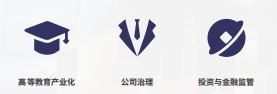 课程体系专业课程方向课程实践课程博士论文体系博士研究计划分为五章，第一章为导论、第二章 究设计、第四章为时间规划、第五章为预期成果； 撰写会议论文：  撰写一篇不低于8000字的会议论文，并在学术会议中进行发表，获得发表证书；撰写期刊论文： 撰写一篇不低于8000字的会议论文，并在学术会议中进行发表，索引要求为SSCI、SCOPUS、EBSCO、TCI； 撰写毕业论文：毕业论文分为五章，第一章为导论、第二章为文献分析、 第三章为研究设计、第四章为讨论、第五章为结论。按照本博士培养计划，论文撰写采用分章节答辩； 毕业论文答辩：按照本院博士培养计划，论文答辩共分为三次：第一次陈述论文第一二三章，进行不低于30分钟的论文答辩，答辩通过后，撰写论文第四章；第二次陈述论文第四章，进行不低于45分钟的论文答辩，答辩通过后，撰写论文第五章；第三次陈述论文第五章，进行不低于60分钟的全文答辩，答辩通过后，获得毕业论文学分。 注：所有论文均采用APA-6格式。 录取与费用 申请方式：材料申请+面试甄选 申请费：2000元人民币 费 用： DBA总学费95万泰铢 第一学年缴纳65万泰铢 第二学年30万泰铢 学制与培养 1、本专业学制为36个月 2、全日制注册，集中授课+研究辅导 报名与开学截止时间：本科每年7月、硕博每年5月和11月 开学时间：本科每年9月、硕博每年1月和7月申请材料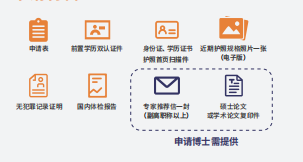 申请流程提交申请材料和申请费至NCU设立的报名中心 入学申请材料审核通过后预约参加学校在线面试 通过面试可获得NCU正式录取通知书并获得缴费号 办理留学签证并支付第一期学费 所属报名中心预订机票、住宿和保险参与计划 赴泰国到校办理入学报到和住宿手续，开启留学生活认识论与研究设计定量研究方法居性研究方法可持坡发展研究区域地济体化研究公司治理研究战略与创新模式研究风险管理与决策研究跨文化管理研究 金融与投肉监管法律前的研究巴塞尔协仅时没研究杜商产业化时测研究创新创业教育前沿研究公司治理前沿研究股东治理架构前沿研究家族企业治理对泊研究投润银行前源研究跨国企业前的研究贸易保护主义前沿研究博土论文工作坊1博士论文工作坊2